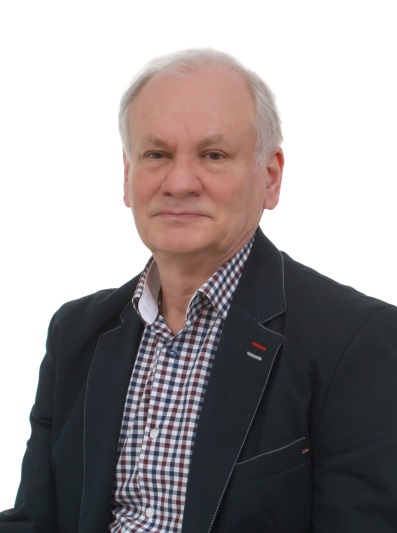 PT Studenci III i IV roku Wydziału Lekarskiego                Collegium Medicum w Bydgoszczy,UMK w ToruniuBydgoszcz, grudzień 2019Szanowni PaństwoWspólnie z pracownikami dydaktycznymi Katedr zaangażowanych w nauczanie chirurgii, przygotowaliśmy dla Państwa krótki informator, zawierający podstawowe informacje na temat zajęć z chirurgii w Klinice Chirurgii Ogólnej, Kolorektalnej i Onkologicznej, mieszczącej się w Szpitalu Uniwersyteckim nr 2 im. dra J. Biziela w Bydgoszczy, ul. K. Ujejskiego 75. Zespół dydaktyczny Kliniki stanowią:Dr hab. Zbigniew Banaszkiewicz; Kierownik Katedry, specjalista chirurg, prof. UMKDr n. med. Krzysztof Tojek; adiunkt odpowiedzialny za opiekę nad studentami, specjalista chirurg, Dr n. med. Włodzimierz Gniłka; asystent, specjalista chirurgDr Marcin Mrozowski; asystent, specjalista chirurg,Dr Tomasz Zwoliński; młodszy asystent, studia doktoranckie CM UMKDr Michał Kaszuba; młodszy asystent, studia doktoranckie CM UMKDr Natalia Leśniewska; młodszy asystent, studia doktoranckie CM UMKW razie potrzeby zajęcia prowadzić mogą również inni asystenci Kliniki.Dołożymy wszelkich starań, aby zajęcia były interesujące i efektywne, ale wymagać to będzie nie tylko zaangażowania nauczycieli akademickich prowadzących zajęcia, ale również ciężkiej pracy z Państwa strony. Nie wolno również zapomnieć, że pacjenci, których spotkacie w Klinikach, to ludzie chorzy, cierpiący ból i lęk. Zdobywacie wiedzę również dzięki nim, i za to należy się pacjentom najwyższy szacunek.                                                                  Dr hab. Zbigniew Banaszkiewicz, prof. UMKSPIS TREŚCICZĘŚĆ OGÓLNA                                                                                                  WstępRegulamin zajęćZasady ocenianiaWymiar zajęć dydaktycznychFormy zajęć dydaktycznychZakres odpowiedzialności pracowników dydaktycznychROK IIISyllabusWykładyKarta zaliczenia umiejętności praktycznychROK IVSyllabusWykładySeminariaSchematy seminariówKarta zaliczenia umiejętności praktycznychStarostów grup prosimy  o kontakt  telefoniczny  7 dni przed rozpoczęciem zajęć z Sekretariatem Kliniki ( 52 3655232), a kontakt osobisty z lekarzem odpowiedzialnym za opiekę nad studentamiREGULAMIN ZAJĘĆA. Przygotowanie  do  zajęć 1. Każdego studenta obowiązuje posiadanie czystego stroju szpitalnego (fartuch lub bluza, koszula z krótkim rękawem, spodnie/spódnica, buty do zmiany). Osoby nie posiadające takiego stroju nie będą dopuszczane do zajęć obejmujących kontakt z pacjentem. 2. Ze względu na specyfikę pracy na oddziale zabiegowym zaleca się ograniczanie biżuterii, noszenie spiętych włosów, dbanie o czyste nieozdobione paznokcie. 3. Studenci zobowiązani są do przestrzegania zasad BHP obowiązujących w Klinice.4. Studentów obowiązuje tajemnica  danych osobowych leczonych chorych i tajemnica lekarska. Niedopuszczalne jest omawianie przypadków klinicznych w miejscach publicznych (np. stołówka, winda), jeżeli mogłoby się to wiązać z ujawnieniem tajemnicy lekarskiej osobom postronnym. B. Organizacja zajęć 1. Plan zajęć z podziałem na grupy ćwiczeniowe wywieszany jest na tablicy ogłoszeń przed ich rozpoczęciem. Po wywieszeniu składu podgrup ćwiczeniowych nie są możliwe zmiany osobowe. 2. Ćwiczenia odbywają się w godzinach, które zostaną podane dla każdej grupy przed rozpoczęciem zajęć. W tych godzinach obowiązuje studentów przebywanie na terenie Kliniki lub w miejscu wyznaczonym przez asystenta prowadzącego i w jego dyspozycji. Opuszczenie Kliniki w godzinach zajęć będzie traktowane jako nieobecność nieusprawiedliwiona. 3. Pierwszego dnia na początku zajęć odbywa się spotkanie organizacyjne dla całej grupy. Przedstawione zostają zasady i organizacja pracy podczas zajęć z chirurgii, zasady BHP, zasady oceniania i zaliczenia bloku. Studenci otrzymują Kartę Zaliczeniową, którą mają obowiązek przedłożyć po zakończeniu ćwiczeń w Sekretariacie Katedry. Wypełniona karta stanowi podstawę zaliczenia bloku. Kopia Karty pozostaje w Sekretariacie, a oryginał  jest zwracany studentowi. Ewentualne zagubienie karty proszę zgłaszać w trakcie trwania bloku.4. W codziennym planie dnia znajdują się: - wizyta oddziałowa na salach chorych  - badanie przy łóżku chorego - prowadzenie dokumentacji - asystowanie do zabiegów operacyjnych i innych zabiegów chirurgicznych po uzgodnieniu z asystentem prowadzącym - obsługa komputerowej szpitalnej bazy danych - zajęcia praktyczne - omawianie wybranych przypadków - inne ćwiczenia z asystentem - seminarium (wg harmonogramu, dotyczy roku III i IV)  w sali seminaryjnej Kliniki; ze względów organizacyjnych godzina lub miejsce seminarium może ulec zmianie, o czym studenci będą poinformowani możliwie najszybciej po ustaleniu zmiany . 5. Seminarium jest czynną formą przekazywania wiadomości i obejmuje współuczestnictwo studentów. Wyznaczeni przez starostę grupy i asystenta prowadzącego seminarium studenci zobowiązani są do przygotowania treści seminarium zgodnie z zakresem tematycznym seminarium i prezentacji w czasie seminarium. Wszystkich studentów obowiązuje codzienne przygotowanie teoretyczne do tematyki seminarium, co jest sprawdzane przez prowadzącego seminarium i oceniane. Brak przygotowania skutkuje brakiem zaliczenia seminarium i koniecznością  zaliczenia u asystenta lub Kierownika Kliniki do końca trwania bloku. 6. Studenci zobowiązani są do opanowania umiejętności praktycznych, których lista znajduje się na tablicy ogłoszeń. Okazją do tego są ćwiczenia praktyczne oraz dyżury. Listę umiejętności praktycznych potwierdza podpisem asystent, który nadzorował wykonanie danej czynności.7. Każda podgrupa ćwiczeniowa zobowiązana jest do przygotowania w ciągu trwania bloku jednego z zagadnień problemowych w porozumieniu z asystentem prowadzącym. Jest ono przedstawiane w obecności asystenta i całej grupy w formie seminarium. Lista zagadnień znajduje się na tablicy ogłoszeń, w porozumieniu z asystentem można przestawić inne zagadnienie. 8. W sali seminaryjnej kliniki znajduje się komputer z dostępem do Internetu oraz systemu szpitalnego. Studenci mogą z niego korzystać za zgodą asystenta tylko w celach naukowych lub dydaktycznych. 9. W trakcie trwania bloku obowiązuje odbycie przynajmniej 1 dyżuru w godzinach 15.00-20.00 (liczba obowiązkowych dyżurów podana zostanie na początku zajęć). Student zgłasza przybycie na dyżur kierownikowi dyżuru lub asystentowi dyżurnemu. Zakres obowiązków w czasie dyżuru określa kierownik dyżuru i potwierdza na karcie zaliczeniowej uczestnictwo w dyżurze. Na jeden dyżur może zgłosić się maks. 4 studentów z roku IV lub III. Harmonogram dyżurów ustala starosta grupy na początku bloku ćwiczeniowego.10. Każdy ze studentów zobowiązany jest do czynnego uczestnictwa w pracy Bloku Operacyjnego. Przydział do zespołu operacyjnego ustala asystent prowadzący w porozumieniu z Kierownikiem Kliniki. Po zakończeniu ćwiczeń student otrzymuje potwierdzenie obecności na Bloku od asystenta prowadzącego. W tym dniu student jest zwolniony z ćwiczeń na oddziale, jest jednak zobowiązany do uczestnictwa w seminarium. Bezwzględnie zabronione jest wprowadzanie na Blok Operacyjny osób postronnych. 11. Każdy ze studentów zobowiązany jest w trakcie trwania bloku zajęć do co najmniej jednej asysty do zabiegu operacyjnego; asystę potwierdza operator wpisem w karcie zaliczeniowej  12. Spóźnienie oraz usprawiedliwiona nieobecność na ćwiczeniach skutkują koniecznością uczestnictwa w  dodatkowym dyżurze ostrym. Nieobecność usprawiedliwiona (tylko zwolnienie lekarskie lekarza akademickiego lub szczególna okoliczność życiowa) trwająca dłużej niż 3 dni wymaga odbycia tych zajęć z inną grupą lub – w wyjątkowych przypadkach i za zgodą Kierownika Kliniki– zaliczenia w innej formie (szczegóły ustala student z opiekunem studentów). 13. Nieobecność nieusprawiedliwiona skutkuje niezaliczeniem całego bloku. 14. Zapytania, kwestie sporne i organizacyjne należy zgłaszać do adiunkta - opiekuna studentów w klinice lub, w razie jego nieobecności, wyznaczonego asystenta. 15. Studenci mają prawo do zgłaszania uwag lub skarg bezpośrednio do Kierownika Kliniki.ZASADY OCENIANIA Na ocenę studenta składają się:TEST WSTĘPNY (wejściówka), odbywa się w 1-szym lub 2-gim dniu ćwiczeń. Jest to test pojedynczego wyboru, a jego tematyka obejmuje: - dla roku III – anatomia i fizjologia jamy brzusznej- dla roku IV - aseptyka i antyseptyka, zakażenia ropne w chirurgii, anatomia i fizjologia jamy brzusznej, układu pokarmowego i naczyniowego oraz zagadnienia z roku IIIOsoby, które nie zaliczą testu wstępnego w 1 terminie mają obowiązek zaliczyć test poprawkowy w ciągu 3 dni. W przypadku oceny niedostatecznej (2,0) z testu poprawkowego Kierownik Kliniki lub osoba przez niego wyznaczona przeprowadza dodatkowe, poprawkowe wstępne kolokwium ustne, oceniając wynik jako „zaliczone” (3,0) lub ”niezaliczone” (2,0).  Ocena 2,0 oznacza niedopuszczenie do odbywania zajęć, a tym samym niezaliczenie przedmiotu. Ostateczna ocena przedmiotu: 2,0.OCENA AKTYWNOŚCI w czasie zajęć. Oceny dokonuje asystent prowadzący, w skali 0-5. Wynik oceny dodaje się do wyniku punktowego TESTU KOŃCOWEGO.KOLOKWIUM USTNE u asystenta prowadzącego odbywa się w przedostatnim lub ostatnim dniu bloku. Ocena asystenta obejmuje całokształt aktywności studenta podczas bloku ćwiczeniowego. Obowiązuje odbycie wszystkich seminariów, ćwiczeń, zaliczenie umiejętności praktycznych, pracy na bloku operacyjnym, asysty do zabiegów operacyjnych. Wykonane czynności i zaliczenia student potwierdza w karcie zaliczeniowej. W przypadku rażącego naruszania regulaminu oraz braku aktywności studenta, asystent może obniżyć ocenę końcową. W przypadku oceny niedostatecznej (2,0) z kolokwium ustnego u asystenta prowadzącego,  Kierownik Kliniki lub osoba przez niego wyznaczona przeprowadza dodatkowe, poprawkowe kolokwium ustne, oceniając wynik jako „zaliczone” (3,0) lub ”niezaliczone” (2,0).  Ocena 2,0 oznacza niezaliczenie przedmiotu. Ostateczna ocena przedmiotu: 2,0.TEST KOŃCOWY (wyjściówka) - test pojedynczego wyboru z zagadnień omawianych w trakcie bloku i wykładów odbywa się po zakończeniu wykładów i ćwiczeń dla wszystkich grup . Do testu końcowego mogą przystąpić tylko studenci, którzy mają wszystkie wpisy w karcie zaliczeniowej oraz uzyskali oceny przynajmniej 3,0 z testu wstępnego oraz kolokwium ustnego u asystenta prowadzącego. Kryteria oceny testów: Studenci, którzy nie zaliczyli (ocena 2,0) testu końcowego (wyjściówki) zdają kolokwium poprawkowe w terminie uzgodnionym z opiekunem studentów WL w Klinice. Formę kolokwium poprawkowego (ustne, pisemne lub testowe) ustala Kierownik Kliniki. Niezaliczenie kolokwium poprawkowego oznacza niezaliczenie przedmiotu. Ostateczna ocena przedmiotu: 2,0.Jeżeli student zaliczył test wejściowy, kolokwium ustne u asystenta prowadzącego oraz test wyjściowy, oceną końcową jest średnia arytmetyczna z ocen uzyskanych z testu wstępnego, kolokwium ustnego u asystenta oraz testu wyjściowego, i zaokrąglona do wartości 3,0  3,5  4,0  4,5  5,0. W przypadku niezaliczenia zajęć nie ma możliwości powtórnego uczestnictwa w zajęciach w innym terminie.Wszystkie karty zaliczeniowe (komplet) starosta grupy przedkłada najpóźniej w ciągu 14 dni od zakończenia ćwiczeń w Sekretariacie Katedry. Kopia Kart pozostaje w Sekretariacie, a oryginał zatrzymuje student.Zagubienie karty zaliczeniowej po zakończeniu bloku skutkuje koniecznością zaliczenia tematyki wszystkich seminariów i ponownego zdawania kolokwium.WYMIAR ZAJĘĆ DYDAKTYCZNYCH Z CHIRURGII2019/2020FORMY ZAJĘĆ DYDAKTYCZNYCHWykładWykład jest najbardziej tradycyjną formą przekazu akademickiego; polega na przekazywaniu treści dydaktycznych, popartych prezentacją medialną, słuchaczom. Dołożymy wszelkich starań, aby wykładowcami byli klinicyści z największym doświadczeniem akademickim, i  jeżeli to tylko możliwe – samodzielni pracownicy nauki ze stopniem naukowym doktora habilitowanego lub tytułem naukowym profesora. Zachęcamy do zadawania pytań po zakończeniu wykładu, lub – jeżeli wykładowca wyrazi zgodę – również w trakcie wykładu. Po zakończeniu wykładu zawartość prezentacji będzie dostępna na stronie internetowej Katedry. Przypominamy, że zgodnie z ustaleniami programowymi uczestnictwo w wykładach jest obowiązkowe, a Państwa obecność będzie potwierdzona podpisem na liście obecności. Nieobecność nieusprawiedliwiona (każda) lub usprawiedliwiona zwolnieniem chorobowym  (powyżej 3) na wykładach wymaga zaliczenia treści wykładu u wykładowcy.SeminariumSeminarium to metoda polegająca na nauczaniu z czynnym uczestnictwem studentów, którzy samodzielnie opracowują część zagadnień poruszanych na seminarium i następnie przedstawiają swoje opracowania w postaci prezentacji, referatu, czy też w jeszcze inny sposób, jak również biorą aktywny udział w dyskusji nad danym zagadnieniem, wykazując się posiadaną wiedzą. Przy temacie każdego seminarium zamieszczone są problemy, które należy omówić w czasie seminarium. Seminarium przygotowuje 2 lub 3 studentów, zgodnie z listą przygotowaną przed rozpoczęciem zajęć przez starostę grupy, ale wszyscy studenci muszą być przygotowani w zakresie wiedzy objętej danym seminarium. Podstawą seminarium jest  prezentacja, omawiająca treści zawarte w podtematach seminarium. Asystent prowadzący seminarium moderuje i uzupełnia dyskusję, w której biorą udział wszyscy studenci, ale jej nie prowadzi. Aktywność w czasie seminarium jest podstawą oceny z zajęć. ĆwiczeniaĆwiczenia są podstawową formą zajęć i pozyskiwania wiedzy, zwłaszcza umiejętności praktycznych. Zasady uczestnictwa w ćwiczeniach zawarte są w Regulaminie. Prosimy o potraktowanie z najwyższą powagą faktu, że podmiotami Państwa zajęć są ludzie chorzy, cierpiący, przeżywający lęk związany z choroba i oddzieleniem od bliskich. To od przyzwolenia pacjenta zależy, czy weźmie udział w Państwa procesie dydaktycznym. O chorych i ich problemach nie rozmawiamy w miejscach publicznych, kantynie, w windzie czy na korytarzach.Obowiązek zachowania tajemnicy lekarskiej jest oczywisty – jej złamanie to nie tylko wykroczenie przeciwko Kodeksowi Etyki Lekarskiej, ale również przestępstwo, i zasada ta dotyczy również studentów – uczestników ćwiczeń. ROK III WYDZIAŁ LEKARSKIROZKŁAD ZAJĘĆ W ROKU AKADEMICKIM 2019/2020PROPEDEUTYKA CHIRURGIISYLLABUSPrzedmiot: Propedeutyka chirurgiiRok: IIIWydział: LekarskiMiejsce zajęć: Klinika Chirurgii Ogólnej, Kolorektalnej i Onkologicznej –Szpital Uniwersytecki nr 2 Centrum Symulacji Medycznych Bydgoszcz, ul. Kurpińskiego 19Forma zajęć: 	wykłady: 45 godzin, ćwiczenia: 45 godzinForma zaliczenia: zaliczenie na ocenę, średnia arytmetyczna z: kolokwium wejściowe - test pojedynczego wyboru  kolokwium wyjściowe ustne - ocena asystentakolokwium końcowe - test pojedynczego wyboru po zakończeniu wykładówCel zajęć:Zdobycie umiejętności pracy zespołowej, prowadzenia dokumentacji lekarskiej, poznanie sposobów i źródeł zdobywania wiedzy z chirurgii Opanowanie i utrwalenie zasad stosowania aseptyki i antyseptyki oraz teoretyczne i praktyczne zapoznanie się z zasadami pracy bloku operacyjnego Zapoznanie się z historią chirurgii, podstawowymi regulacjami prawnymi dotyczącymi relacji lekarz-pacjent w aspekcie chirurgii Poznanie i praktyczne stosowanie zasad badania chorego chirurgicznego Nabycie wiedzy na temat specyfiki pacjentów oddziału chirurgicznego, kwalifikacji do leczenia operacyjnego, przygotowania chorego do operacji i opieki pooperacyjnej Zapoznanie z podstawowymi narzędziami i materiałami chirurgicznymi Nabycie podstawowych praktycznych umiejętności potrzebnych w codziennej praktyce chirurgicznej, zgodnie z zakresem tematycznym seminariów Zapoznanie z podstawowymi problemami klinicznymi w chirurgii, zgodnie z tematami seminariów Uczestniczenie w przynajmniej 1 dyżurze chirurgicznym z asystą przy diagnostyce i leczeniu ostrych stanów chirurgicznych. Zdobyta wiedza i umiejętnościWiedza w zakresie:Historii chirurgii Aspektów prawnych chirurgii Organizacji pracy Bloku Operacyjnego Rodzajów i gojenia się ran Postępowania okołooperacyjnego Gospodarki wodno-elektrolitowej chorych chirurgicznych Znieczulenia i leczenia przeciwbólowego w chirurgii Zakażeń szpitalnych i antybiotykoterapii w oddziale chirurgicznym Małej chirurgii i zakażeń ropnych Oraz następujących zagadnień klinicznych: Ostrego brzucha, zapalenia otrzewnej, wstrząsu septycznego Zapalenia wyrostka robaczkowego Niedrożności jelit Krwawienia do przewodu pokarmowego Przepuklin brzusznych Oparzeń i odmrożeń Urazów jamy brzusznej Urazów klatki piersiowej Diagnostycznej i zabiegowej endoskopii w chirurgii Chirurgii laparoskopowej Dostępu naczyniowego i otrzewnowego w leczeniu nerkozastępczym Umiejętności:Prawidłowego zachowania się na Bloku Operacyjnym Praktycznego stosowania zasad aseptyki i antyseptyki Badania chorego chirurgicznego Przygotowania chorego chirurgicznego do zabiegu operacyjnego Rozpoznawania i zaopatrzenia powierzchownych ran z wykorzystaniem podstawowych narzędzi i materiałów chirurgicznych Zalecana literatura:podstawowa:Noszczyk W. (red.) Chirurgia t.1 i 2 Wydawnictwo Lekarskie PZWL 2009 r. lub później Kulig J. i Nowak W. (red.): Ostry brzuch, Warszawa 2007, Wydawnictwo Lekarskie PZWLuzupełniająca: Fibak J. (red.) Chirurgia. Podręcznik dla studentów. Wydawnictwo Lekarskie PZWL 2014 r. Noszczyk W. (red.): Chirurgia. Repetytorium, Warszawa 2009, Wydawnictwo Lekarskie PZWL James Garden O., Andrew Bradbury W., Forsythe J., Parks R. (red.): Chirurgia. Podręcznik dla studentów, red. I wydania polskiego: T. Popiela, Wrocław 2009, Wydawnictwo Elsevier Urban & Partner KARTA ZALICZENIA UMIEJĘTNOŚCI PRAKTYCZNYCH Z PROPEDEUTYKI CHIRURGII, III ROK, WYDZIAŁ LEKARSKIROK IV WYDZIAŁ LEKARSKIROZKŁAD ZAJĘĆ W ROKU AKADEMICKIM 2018/2019CHIRURGIA ENDOKRYNOLOGICZNA I GASTROENTEROLOGICZNAROZKŁAD ZAJĘĆ W ROKU AKADEMICKIM 2018/2019CHIRURGIA ENDOKRYNOLOGICZNA I GASTROENTEROLOGICZNAPrzedmiot: ChirurgiaTemat: Chirurgia endokrynologiczna i gastroenterologicznaRok: IVWydział: LekarskiForma zajęć: 	wykłady: 15 godzin seminaria: 30 godzinćwiczenia: 45 godzinMiejsce zajęć: Miejsce zajęć: 1. Klinika Chirurgii Ogólnej, Kolorektalnej i Onkologicznej –Szpital Uniwersytecki nr 2 2. Centrum Symulacji Medycznych Bydgoszcz, ul. Kurpińskiego 19Forma zaliczenia: zaliczenie na ocenę, średnia arytmetyczna z: kolokwium wejściowe - test pojedynczego wyboru  kolokwium wyjściowe ustne - ocena asystentakolokwium końcowe - test pojedynczego wyboru po zakończeniu wykładówKryteria oceny testów:  	Cel zajęć:Zdobycie umiejętności pracy zespołowej, prowadzenia dokumentacji lekarskiej, poznanie sposobów i źródeł zdobywania wiedzy z chirurgii Utrwalenie i pogłębienie wiedzy i umiejętności praktycznych nabytych w zakresie propedeutyki chirurgii na III roku Zapoznanie się z zasadami diagnostyki i leczenia najczęstszych chorób chirurgicznych przewodu pokarmowego Zapoznanie się z zasadami diagnostyki i leczenia najczęstszych chorób chirurgicznych układu dokrewnego i śledziony Poznanie i praktyczne stosowanie zasad planowania postępowania diagnostyczno – terapeutycznego w chorobach chirurgicznych ze szczególnym uwzględnieniem chorób nowotworowych Nabycie wiedzy i umiejętności praktycznych dotyczących specyfiki prowadzenia pacjentów oddziału chirurgicznego, oceny dynamiki zmian stanu klinicznego u chorych chirurgicznych, opieki okołooperacyjnej Zapoznanie z metodami leczenia operacyjnego głównych chorób chirurgicznych przewodu pokarmowego i układu dokrewnego Nabycie podstawowych praktycznych umiejętności potrzebnych w codziennej praktyce chirurgicznej, zgodnie z zakresem tematycznym wykładów i seminariów Zapoznanie z problemami klinicznymi z zakresu chirurgii gastroenterologicznej i endokrynologicznej, zgodnie z tematami wykładów i seminariów Zapoznanie się z perspektywami rozwoju nowoczesnych technik chirurgicznych Uczestniczenie w 1 dyżurze chirurgicznym z asystą przy diagnostyce i leczeniu ostrych stanów chirurgicznych. Zdobyta wiedza i umiejętności:Wiedza:Diagnostyki i leczenia chirurgicznych chorób przełyku Diagnostyki i leczenia chorób żołądka i dwunastnicy Diagnostyki i leczenia chirurgicznych chorób jelit Diagnostyki i leczenia chirurgicznych chorób wątroby i dróg żółciowych Diagnostyki i leczenia chirurgicznego chorób tarczycy, przytarczyc i nadnerczy Rozpoznawania i leczenia nadciśnienia wrotnego Podstawowych chorób koloproktologicznych Chirurgicznych chorób śledziony i kwalifikacji do splenektomii Epidemiologii i następstw otyłości, kwalifikacji do operacyjnego leczenia otyłości, rodzajów operacji bariatrycznych Podstawowych zasad chirurgii onkologicznej Kwalifikacji do różnych rodzajów leczenia żywieniowego i znajomością powikłań tej metody leczenia Zastosowania ultrasonografii w chirurgii Podstaw chirurgii transplantacyjnejUmiejętności:Oceny stopnia odżywienia Zlecania leków i prowadzenia chorego w okresie okołooperacyjnym Planowania postępowania diagnostyczno – terapeutycznego w chorobach chirurgicznych przewodu pokarmowego i układu dokrewnego Prowadzenia obserwacji lekarskich i dokumentacji medycznej chorych chirurgicznych Zgłębnikowania żołądka, zasad zakładania sondy Sengstakena –Blakemore’a -asysta Zakładania cewnika do pęcherza moczowego - asystaUsuwania drenów, sączków i szwów chirurgicznych -asysta	WYKŁADY W ROKU AKADEMICKIM 2019/2020.Zalecana literatura:Podstawowa:Noszczyk W. (red.) Chirurgia t.1 i 2 Wydawnictwo Lekarskie PZWL 2009 r. lub później Kulig J. i Nowak W. (red.): Ostry brzuch, Warszawa 2007, Wydawnictwo Lekarskie PZWL Uzupełniająca: Fibak J. (red.) Chirurgia. Podręcznik dla studentów. Wydawnictwo Lekarskie PZWL 2014 Noszczyk W. (red.): Chirurgia. Repetytorium, Warszawa 2009, Wydawnictwo Lekarskie PZWL James Garden O., Andrew Bradbury W., Forsythe J., Parks R.Chirurgia. Podręcznik dla studentów, red. I wydania polskiego: T. Popiela, Wrocław 2009, Wydawnictwo Elsevier Urban & PartnerSCHEMATY SEMINARIÓWPrzypominamy, że seminarium to metoda polegająca na nauczaniu z czynnym uczestnictwem studentów, którzy samodzielnie opracowują część zagadnień poruszanych na seminarium i następnie przedstawiają swoje opracowania w postaci prezentacji, referatu, czy też w jeszcze inny sposób, jak również biorą aktywny udział w dyskusji nad danym zagadnieniem, wykazując się posiadaną wiedzą. Przy temacie każdego seminarium zamieszczone są problemy, które należy omówić w czasie seminarium. Seminarium przygotowuje 2 lub 3 studentów, zgodnie z listą przygotowaną przed rozpoczęciem zajęć przez starostę grupy, ale wszyscy studenci muszą być przygotowani w zakresie wiedzy objętej danym seminarium. Podstawą seminarium jest  prezentacja, omawiająca treści zawarte w podtematach seminarium. Asystent prowadzący seminarium moderuje i uzupełnia dyskusję, w której biorą udział wszyscy studenci, ale jej nie prowadzi. Aktywność w czasie seminarium jest podstawą oceny z zajęć.Seminarium nr 1. Diagnostyka ultrasonograficzna w chirurgiiPodstawy fizyczne ultrasonografiiHistoria ultrasonografiiRodzaje głowic i ich zastosowanieRodzaje prezentacji USGZastosowanie kontrastów w ultrasonografiiUSG DopplerowskiePrzykładowe obrazy USG z omówieniemUSG zabiegowe – wskazania i możliwości„Pozachirurgiczne” zastosowanie USGSeminarium nr 2. Chirurgiczne choroby przełyku. Przepukliny przeponoweAnatomia i fizjologia przełykuZaburzenia motoryki przełykuChoroba refluksowaPrzełyk BarrettaUchyłki przełykuNowotwory przełykuInne choroby przełykuPrzepuklina rozworu przełykowego7.   Wrodzone przepukliny przeponoweSeminarium nr 3. Chirurgia żołądka i dwunastnicy1.  Anatomia i histologia żołądka i dwunastnicy
2.  Czynność żołądka
3.  Patomorfologia i patofizjologia żołądka
4.  Rozpoznawanie chorób żołądka i dwunastnicy
5.  Choroba wrzodowa żołądka i dwunastnicy
6.  Rak żołądka
7.  Inne nowotwory żołądka
8.  Polipy żołądka
9.  Nowotwory dwunastnicy
Seminarium nr 4. Chirurgiczne choroby jelitAnatomia i fizjologia jelita cienkiegoUchyłkowatość jelita cienkiegoUchyłek MeckelaGuzy jelita cienkiegoZespół krótkiego jelitaJelita grubegoNieswoiste zapalenia jelita grubegoChoroba uchyłkowa jelita grubegoZaparcia jako problem chirurgicznyPolipy i zespoły polipowatości  okrężnicy i odbytnicyRak jelita grubegoNiedrożność mechanicznaNiedrożność czynnościowaLeczenie niedrożnościSeminarium nr 5. Chirurgia wątrobyAnatomia chirurgiczna i fizjologia wątrobyDiagnostyka patologii wątrobyZmiany łagodnePierwotne nowotwory złośliwe Wtórne nowotwory złośliweTorbiele wątroby Ropnie wątroby Przeszczepianie wątrobySeminarium nr 6. Chirurgia dróg żółciowychAnatomia i fizjologia pęcherzyka żółciowego i dróg żółciowychKamica żółciowaPolipy pęcherzyka żółciowegoRak pęcherzyka żółciowegoRak dróg żółciowychNienowotworowe choroby dróg żółciowychSeminarium nr 7. Choroby trzustkiAnatomia trzustkiOstre zapalenie trzustkiPrzewlekłe zapalenie trzustkiNowotwory trzustkiSeminarium nr 8. Nadciśnienie wrotne1.  Anatomia wątroby i krążenia wrotnego2.  Patofizjologia nadciśnienia wrotnego3.  Badania diagnostyczne4.  Krwotok z żylaków przełyku5.  Gastropatia wrotna6.  Zespół Budda-Chiariego7.  WodobrzuszeSeminarium nr 9. Podstawy chirurgii endokrynologicznej (przytarczyce, nadnercza)1.  Wole obojętne2.  Wole nadczynne i niedoczynne3.  Nowotwory tarczycy4.  Zapalenia tarczycy 5.  Operacyjne leczenie chorób tarczycy6.  Powikłania pooperacyjne  Nadczynność gruczołów przytarczycznychNiedoczynność gruczołów przytarczycznych9. Guzy endokrynne trzustki10.  Anatomia i fizjologia nadnerczy11. Guzy nadnerczy11.1. Guz Cushinga11.2. Zespół Conna11.3. Guzy rdzenia nadnercza 11.4. Guzy nadnercza wykryte przypadkowo12. Leczenie operacyjne guzów nadnerczy 12.1. Metoda klasyczna i laparoskopowa12.2. Powikłania pooperacyjne  13. Zespoły wielogruczołowe  13.1. Zespół MEN I  (Wermera)13.2. Zespół MEN II (Sipple'a)13.3. Zespoły mieszane13.4. LeczenieSeminarium nr 10. Podstawy koloproktologii1. Anatomia i fizjologia jelita grubego.2. Symptomatologia chorób jelita grubego.3.  Badania obrazowe4.  Choroby zapalne jelita grubegoChoroba uchyłkowaChoroba HirsprungaChoroba hemoroidalnaSzczelina odbytuTorbiel pilonidalnaRopień i przetoka okołoodbytniczaPrzetoki jelita grubegoNietrzymanie stolcaŚwiąd odbytuWypadanie odbytu/odbytnicyChoroby zakaźne odbytuPolipy jelita grubego (z wyodrębnieniem zespołów uwarunkowanych    genetycznie)Nowotwory złośliwe jelita grubego (okrężnicy, odbytnicy, odbytu)Zasady postępowania w chirurgii jelita grubego Seminarium nr 11. Leczenie żywieniowe w chirurgii1.  Występowanie niedożywienia
2.  Przyczyny niedożywienia
3.  Rodzaje głodzenia
4.  Rodzaje niedożywienia
5.  Następstwa niedożywienia
6.  Rozpoznawanie - ocena stanu odżywienia
7.  Wskazania do leczenia żywieniowego
8.  Ocena zapotrzebowania na substancje odżywcze
9.  Wybór metody żywienia
10. Planowanie leczenia żywieniowego
11. Odrębności żywienia w różnych stanach chorobowych
12. Dożywianie doustne
13. Żywienie dojelitowe
14. Żywienie pozajelitowe
  Seminarium nr 12. Urazy jamy brzusznej1. Pierwsza pomoc2. Diagnostyka obrazowa3. Diagnostyka zabiegowa4. Uraz wielonarządowe5. Urazy izolowane narządów jamy brzusznej5.1. Urazy wątroby5.2. Urazy śledziony5.3. Urazy trzustki5.4. Urazy żołądka5.5. Urazy dwunastnicy5.6. Urazy jelit6. Rodzaje i mechanizmy urazów6.1. Urazy tępe6.2. Urazy przenikające6.3. Rany postrzałoweTytuły seminariówKARTA ZALICZENIA UMIEJĘTNOŚCI PRAKTYCZNYCH Z CHIRURGII ENDOKRYNOLOGICZNEJ I GASTROENTEROLOGICZNEJwynikocena92-100 %5,084-91%4,576-83 %4,068-75 %3,556-76 %3,00-55 %2,0Forma zajęć/ROKwymiar godzin 2018/19 Rok IIIwykłady45seminaria0ćwiczenia45Rok IVWykłady15Seminaria30ćwiczenia45Nr grupyIlość studentówData zajęć62302.03-13.03.202052230.04-14.05.2020Rok studiów III, grupa: Rok akademicki: 2019/20Nazwisko i imię studentaRodzaj umiejętności praktycznejdata zaliczeniapotwierdzenie przez osobę uprawnionąuwagiChirurgiczne mycie rąk.Badanie przedmiotowe i podmiotowe chorych chirurgicznych.Umiejętność poruszania się po sali operacyjnej.Ocena ran, rozpoznawanie powikłań infekcyjnych.Usuwanie szwów, drenów i sączków z ran/ asystaZakładanie sondy żołądkowej / asystaCewnikowanie pęcherza moczowego/ asystaBadanie „ per rectum”Umiejętność wykonania wlewu doodbytniczego/ asysta.Zakładanie wkłucia do żyły obwodowej /asysta.Mierzenie ciśnienie tętniczego.Nr grupyIlość studentówData zajęć52416.13-02.04.202003.04.Klinika  Chirurgii SU nr 1  Plastycznej w BydgoszczyNr grupyIlość studentówData zajęć62406-29.04.202029.04.Klinika  Chirurgii SU nr 1  Plastycznej w Bydgoszczywynikocena92-100 %5,084-91%4,576-83 %4,068-75 %3,556-76 %3,00-55 %2,0Wykłady “Chirurgia gastroenterologiczna i endokrynologiczna” IV Rok, 2019/2020Wykłady “Chirurgia gastroenterologiczna i endokrynologiczna” IV Rok, 2019/2020Wykłady “Chirurgia gastroenterologiczna i endokrynologiczna” IV Rok, 2019/2020Wykłady “Chirurgia gastroenterologiczna i endokrynologiczna” IV Rok, 2019/2020Wykłady “Chirurgia gastroenterologiczna i endokrynologiczna” IV Rok, 2019/2020Wykłady “Chirurgia gastroenterologiczna i endokrynologiczna” IV Rok, 2019/2020Lp.TematGodz.WykładowcaDataGodzina1Chirurgia gruczołu tarczowego i przytarczyc1 Dr n.  med.Jakub Szmytkowski03.10.17:15 - 18:00Aula AJagiellońska 132Chirurgia bariatryczna2 Prof. dr hab. med. Stanisław Dąbrowiecki08.10.14:00 - 15:30Aula AJagiellońska 133Podstawy Chirurgii Onkologicznej3Prof. dr hab. Wojciech Zegarski15.10.17:15 - 19:30 A 019+ 309 patomorfologia/ teletransmisja/4Żywienie kliniczne cz. 1 – żywienie w chirurgii1 Dr n. med.Jacek Szopiński17.10.17:15 - 18:00Aula AJagiellońska 135Żywienie kliniczne cz. 2 – żywienie w chirurgii2Dr n.  med.Jacek Szopiński19.10.17:15 - 18:45Aula AJagiellońska 136Ostre zapalenie trzustki2Dr hab. med.Maciej Słupski23.10.17:15 - 18:45Aula AJagiellońska 137Nowe trendy i techniki w chirurgii    (SILS, NOTES, chirurgia robotowa)2 Prof. dr hab. Marek Jackowski24.10.16:20 - 17:50Aula BJagiellońska 138.Wprowadzenie do chirurgii transplantacyjnej2Prof. dr hab.Zbigniew Włodarczyk30.10.17:15 - 18:45Aula AJagiellońska 13Test zaliczeniowy 2RAZEMRAZEM+ 2 test+ 2 test+ 2 test+ 2 testRok studiów IV, grupa: Rok akademicki: 2018/2019Rodzaj umiejętności praktycznejdata zaliczeniapotwierdzenie przez osobę uprawnionąuwagiUdzielanie pierwszej pomocy, wdrożenie postępowania p-wstrząsowego.Mycie do zabiegu operacyjnego.Chirurgiczne opracowanie rany (znieczulenie powierzchowne i nasiękowe)- asystaZatamowanie krwawienia z rany, odświeżenie  brzegów rany, oczyszczenie z ciał obcych.-asystaZszycie rany, założenie opatrunku.-asystaNacięcie i sączkowanie ropnia.-asystaZałożenie cewnika do pęcherza moczowego-asystaBadanie per rectum.Usunięcie paznokcia-asystaZałożenie sondy do żołądka oraz sondy Sengstakena-Blakemore’a/ asystaPunkcja jamy brzusznej / asystaRozpoznanie ostrych schorzeń jamy brzusznej.Opracowanie chorego wytypowanego przez egzaminatora (umiejętność zebrania wywiadu, badania przedmiotowego - w tym badania per rectum, zaplanowania badań dodatkowych, różnicowania, diagnozy, postępowania terapeutycznego).Umiejętność opracowania chirurgicznego rany 
w trakcie symulacji rany ciętej (rozcięte prześcieradło): postępowanie jałowe w polu operacyjnym, znieczulenie, technika zszycia.